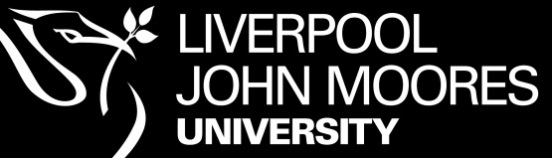 Placement Learning Code of Practice Appendix 4Student Feedback on Health and Safety Arrangements during Placement Learning(To be completed by the Student at the End of the placement)Your input into the improvement of placement learning is important to ensure that the health, safety and learning arrangements you experienced at the Placement are consistent with what has been promised by the Placement Learning Provider. To that end, please complete the form below giving feedback about your Placement experience. The form should be returned to the person and address at the end of the form.Thank you for your cooperation.Please return the completed form by email to…..  or hand in to …. Student name:Student name:Student name:Student signature:Student signature:Student signature:Date:Date:Date:Person number (6 digits):Person number (6 digits):Person number (6 digits):Programme of study:Programme of study:Programme of study:Type of activity (please highlight of circle)Type of activity (please highlight of circle)Type of activity (please highlight of circle)Type of activity (please highlight of circle)Location of placement  (please highlight or circle):Location of placement  (please highlight or circle):Location of placement  (please highlight or circle):Company/organisation address:Company/organisation address:Company/organisation address:Company/organisation address:Placement start date:Placement start date:Placement end date:QuestionQuestionQuestionprovide additional information where askedprovide additional information where askedLearning Learning Were the work or tasks you were given to complete at the work placement at an appropriate level to your abilities? If your answer is No, please describe why in the box opposite to enable LJMU to work with the host organisation to improve future placements.Were the work or tasks you were given to complete at the work placement at an appropriate level to your abilities? If your answer is No, please describe why in the box opposite to enable LJMU to work with the host organisation to improve future placements.Were the work or tasks you were given to complete at the work placement at an appropriate level to your abilities? If your answer is No, please describe why in the box opposite to enable LJMU to work with the host organisation to improve future placements.Yes/No Yes/No Learning Learning Were the work or tasks you were given within the scope of degree studies?If your answer is No, please describe why in the box opposite to enable LJMU to work with the host organisation to improve future placements.Were the work or tasks you were given within the scope of degree studies?If your answer is No, please describe why in the box opposite to enable LJMU to work with the host organisation to improve future placements.Were the work or tasks you were given within the scope of degree studies?If your answer is No, please describe why in the box opposite to enable LJMU to work with the host organisation to improve future placements.Yes/No Yes/No Learning Learning Did you gain valuable experience from your placement outside of your degree subjects e.g. developed personal skills, experience of a different environment, or obtain network contacts? If your answer is No, please describe why in the box opposite to enable LJMU to work with the placement host for future placements.Did you gain valuable experience from your placement outside of your degree subjects e.g. developed personal skills, experience of a different environment, or obtain network contacts? If your answer is No, please describe why in the box opposite to enable LJMU to work with the placement host for future placements.Did you gain valuable experience from your placement outside of your degree subjects e.g. developed personal skills, experience of a different environment, or obtain network contacts? If your answer is No, please describe why in the box opposite to enable LJMU to work with the placement host for future placements.Yes/No Yes/No Learning Learning Did the placement build on or contribute to your degree subject knowledge? If your answer is No, please describe in the box opposite to enable LJMU to work with the placement host for future placements.Did the placement build on or contribute to your degree subject knowledge? If your answer is No, please describe in the box opposite to enable LJMU to work with the placement host for future placements.Did the placement build on or contribute to your degree subject knowledge? If your answer is No, please describe in the box opposite to enable LJMU to work with the placement host for future placements.Yes/No Yes/No AccidentsAccidentsDid you have any accidents or witness any accidents or unsafe practices that you are concerned about? If your answer is Yes, please describe in the box opposite.Did you have any accidents or witness any accidents or unsafe practices that you are concerned about? If your answer is Yes, please describe in the box opposite.Did you have any accidents or witness any accidents or unsafe practices that you are concerned about? If your answer is Yes, please describe in the box opposite.Yes/NoYes/NoAccidentsAccidentsWere you asked for emergency contact details?Were you asked for emergency contact details?Were you asked for emergency contact details?Yes/NoYes/NoTraining and inductionTraining and inductionDid you receive any induction training?Did you receive any induction training?Did you receive any induction training?Yes/NoYes/NoTraining and inductionTraining and inductionIf so, did the induction training include: If so, did the induction training include: If so, did the induction training include: If so, did the induction training include: If so, did the induction training include: Training and inductionTraining and induction- 	relevant risk assessments and health 	and safety arrangements?-	fire precautions and emergency 	evacuation arrangements?- 	how to report accidents, incidents and 	unsafe conditions?- 	First Aid arrangements?- Ask you for your Next of Kin information?- Were you provided with on-going training? - 	relevant risk assessments and health 	and safety arrangements?-	fire precautions and emergency 	evacuation arrangements?- 	how to report accidents, incidents and 	unsafe conditions?- 	First Aid arrangements?- Ask you for your Next of Kin information?- Were you provided with on-going training? - 	relevant risk assessments and health 	and safety arrangements?-	fire precautions and emergency 	evacuation arrangements?- 	how to report accidents, incidents and 	unsafe conditions?- 	First Aid arrangements?- Ask you for your Next of Kin information?- Were you provided with on-going training? Yes/NoYes/NoYes/NoYes/NoYes/NoYes/NoYes/NoYes/NoYes/NoYes/NoYes/NoYes/NoSupervision  (A)Were you allocated a supervisor whom provided you with instruction regarding hazards and health and safety precautions?Were you allocated a supervisor whom provided you with instruction regarding hazards and health and safety precautions?Were you allocated a supervisor whom provided you with instruction regarding hazards and health and safety precautions?Yes/NoYes/NoSupervision (B)Were you left in charge of any situation where you felt you needed more training or closer supervision? If your answer is Yes, please describe in the box opposite.Were you left in charge of any situation where you felt you needed more training or closer supervision? If your answer is Yes, please describe in the box opposite.Were you left in charge of any situation where you felt you needed more training or closer supervision? If your answer is Yes, please describe in the box opposite.Yes/NoYes/NoGeneralGeneralWould you recommend this placement to another LJMU student?Would you recommend this placement to another LJMU student?Would you recommend this placement to another LJMU student?Yes/NoYes/NoDid you have any concernDid you have any concernDid you have any concernYes/NoYes/NoAdditional comments? Any additional feedback is welcome.All data will be held, stored and destroyed by LJMU in accordance with the Data Protection 2018 including the GDPR regulations.